
10 сентября наш детский сад принял активное участие в Шествии сказочных персонажей на II Международном фестивале сказок и ремесел "Толстопятый", а также показали "Сказки на траве".Символ нашего детского сада – «МАТРËШКА». А также были представлены герои мультфильма: чебурашка, крокодил Гена и ШапоклякВ шествии, по набережной, города Спутник, участвовали наши педагоги и воспитанники вместе с родителями! Все герои закружились в сказочном хороводе, зарядились энергией и замечательным настроением, а также получили подарки, победив в номинации! 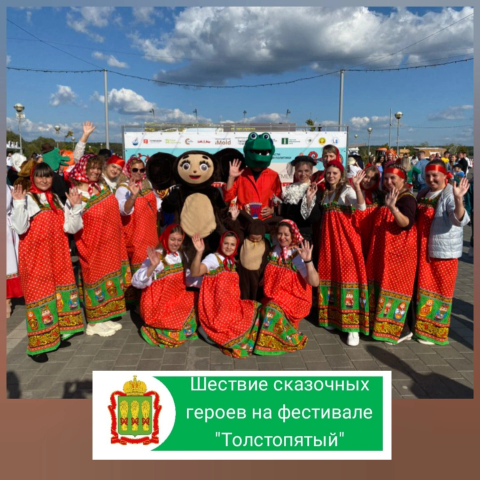 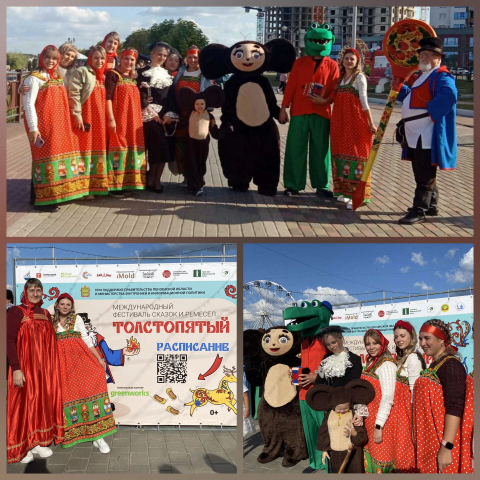 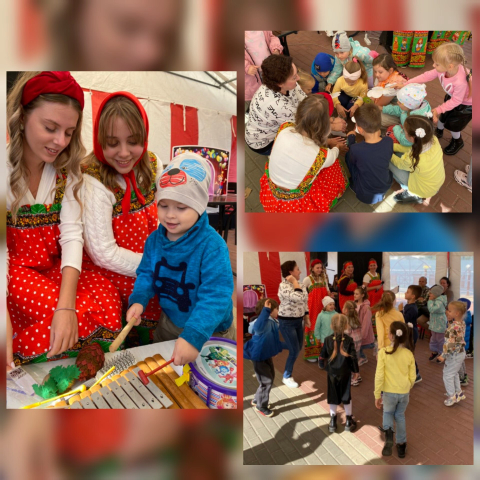 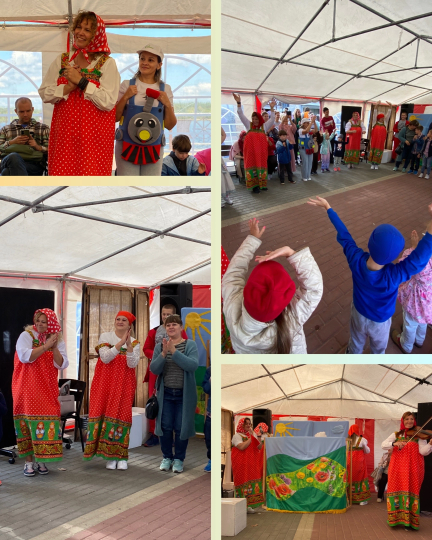 